Guía de Usuario - WEB DisposiciónMediante esta aplicación del Banco BISA, usted podrá consultar:Facturas financierasFacturas de compra/venta de moneda extranjeraFacturas de los colegios por los cuales el banco emite facturaFacturas de las universidades por las cuales el banco emite factura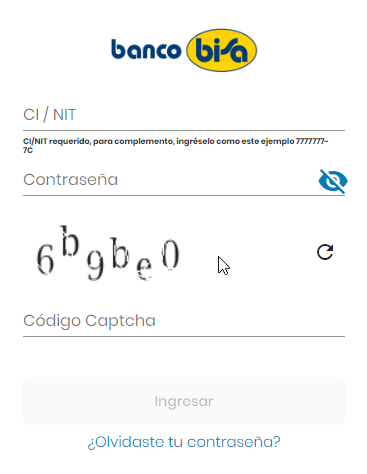 Figura 1 – Inicio de sesión a la aplicaciónSi es cliente de Banco BISALa primera vez que ingrese a la aplicación, la contraseña es la misma que el numero de documento de identidad o NITAdicionalmente se le solicitará que ingrese su numero de cliente, si no sabe su número de cliente comuníquese a Bisa responde línea 508-500-15 (las 24 horas del día), línea gratuita 800-10-5555 (durante el horario de atención al público) Inmediatamente se le solicitará que ingrese una nueva contraseñaSi su documento de identidad tiene complemento, debe ingresar el numero de documento seguido del complemento separados por un guion, ejemplo 1234567-1P, en la contraseña debe ingresar solo el numero de documento de identidadLa siguiente vez que ingrese, hágalo con su nueva contraseñaSi no cliente de Banco BISALa primera vez que ingrese a la aplicación, la contraseña es la misma que el número de documento de identidad o NITInmediatamente se le solicitará que ingrese una nueva contraseñaSi su documento de identidad tiene complemento, debe ingresar el número de documento seguido del complemento separados por un guion, ejemplo 1234567-1P, en la contraseña debe ingresar solo el numero de documento de identidadLa siguiente vez que ingrese, hágalo con su nueva contraseñaPara cualquier consulta, comuníquese a Bisa responde línea 508-500-15 (las 24 horas del día), línea gratuita 800-10-5555 (durante el horario de atención al público) Opciones:Consulta de facturas en líneaDescarga de facturasEnvío de facturas por correoDescarga del XML de la facturaCambio de contraseñaIngreso de una nueva contraseña en caso de olvidoEn cada opción, siga las instrucciones e ingrese lo valores que le sean requeridos.